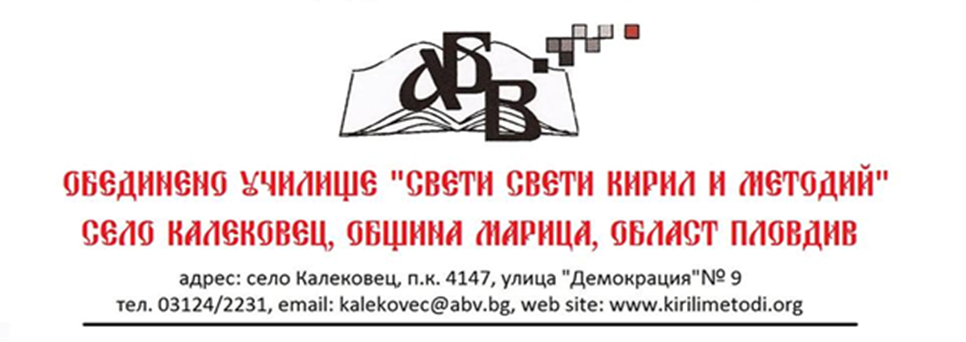 ДО ДИРЕКТОРАНА ОбУ „СВ. СВ. КИРИЛ И МЕТОДИЙ“СЕЛО КАЛЕКОВЕЦЗАЯВЛЕНИЕот ....................………...................................................................ученик/ученичка в …………… класУважаеми господин Директор,В съответствие с чл. 92, ал. 1 от ЗПУО и чл. 28, ал. 2 от Наредба № 10 от 01.09.2016 г. за организация на дейностите в училищното образование през предстоящата 2018-2019 учебна година, избирам да участвам в следната спортна дейност:*Спортните дейности за 2018-2019 г. са избрани с решение на ПС.Подпис на ученика:№Спортни дейности за 2018-2019 г.*1Лека атлетика /за I-IV клас/2Минифутбол /за I-IV клас/3Хандбал /за V-IX клас/4Футбол/за V-IX клас/5Баскетбол  /за V-IX клас/6Волейбол /за V-IX клас/